Подробные результаты отчетаПримечание. 1. Характер дна:st – каменистый, st-sd – каменисто-песчаный, sd – песчаный, sd-sl – песчано-илистый, sl – илистый; pl – заросший водной растительностью; 2. Цвет воды: бесцветная (1), слабоокрашенная (2), интенсивной окраски (3), укажите преобладающий цвет; 3. Прозрачность: прозрачная (1), слабо мутная (2), мутноватая (3), мутная (4), очень мутная (5); 4. Освещённость русла: водоток полностью затенен кронами деревьев (0), между кронами деревьев слабый просвет (1), заметный просвет (2), хорошо освещен (3), затенен лишь у берегов (4), русло реки полностью освещено (5); 5. Характер прибрежной растительности: отметьте характер прибрежной растительности (деревья и кустарники)и плотность её развития (1 – плотно заросшие берега, 2 – умеренно заросшие, 3 – слабая плотность, 4 – растительности нет, только травянистая); 6. Замусоренность: мусора нет (0), слабое замусоривание (1), умеренное замусоривание (2), сильное замусоривание (3); 7 ‒ отметьте преобладающий тип мусора.Рабочий лист подсчёта организмов в поле (N – число организмов в пробе)Объект: Река Вторая Речка, Станция 1 (фоновая), номер учётной карточки: МЦЭМ-116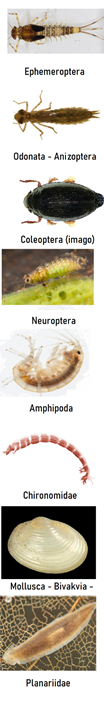 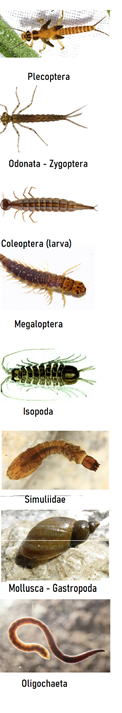 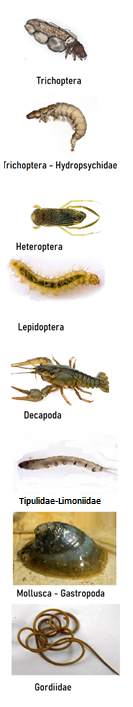 Другие группы организмов (если обнаружены): Пиявки (Hirudinea) (N = 1), первичнобескрылые (Apterygota:Collembola) (N = 6)Общее число организмов (∑N) = 1516 экземпляров (включая Hirudinea и Collembola)	Рабочий лист подсчёта организмов в поле (N – число организмов в пробе)Объект: Река Вторая Речка, Станция 2 (тестируемая), номер учётной карточки: МЦЭМ-117Другие группы организмов (если обнаружены): черви нематоды  (Nematoda) (N = 6);    личинки двукрылых из семейств Dolichopodidae (N = 3), Tabanidae (N = 1), Psychodidae (N = 160), Ceratopogonidae (N = 3)Общее число организмов (∑N) = 838 экземпляров (включая нематод и двукрылых из семейств Таблица 1А. Рабочая таблица для расчёта Индекса HT для Станции 1 (фоновая), р. Вторая РечкаТаблица 2. Категории качества по биотическому индексу HTТаблица 1А. Рабочая таблица для расчёта Индекса HT для Станции 2 (тестируемая), р. Вторая РечкаИндекса Гутнайта-УитлеяФормула расчёта Индекса Гутнайта-УитлеяЗначение индекса равно отношению общего количества обнаруженных в пробе олигохет (No) к общему количеству всех организмов (Nех), включая и самих червей, выраженное в %: GW = No / Nех × 100 (%), РЕКА ВТОРАЯ РЕЧКА, СТАНЦИЯ 1 (ФОНОВАЯ)No – 	количество олигохет в пробе 			= 23Nex –	общее количество организмов в пробе		= 1516	GW – значение индекса					= 1.52	Класс качества воды согласно Табл. 3			= 1 (отсутствие загрязнения)РЕКА ВТОРАЯ РЕЧКА, СТАНЦИЯ 2 (ТЕСТИРУЕМАЯ)No – 	количество олигохет в пробе 			= 389Nex –	общее количество организмов в пробе		= 838	GW – значение индекса					= 46.42	Класс качества воды согласно Табл. 3			= 2-3 (незначительное загрязнение)Таблица 3. Значения индекса Гуднайта–Уитлея и класс качества воды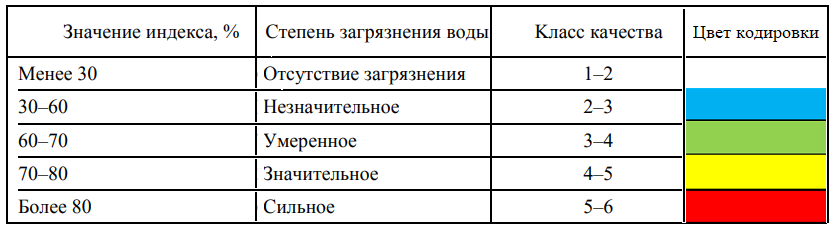 ЗАКЛЮЧЕНИЕПоказатели таксономического состава и численности водных беспозвоночных, результаты оценки качества воды по биотическим индексамЗаключительная оценка качества воды исследуемого водотокаПримечание. Отметьте качество воды в соответствии с категорией: Е – превосходное (синий цвет), G, G-F– хорошее, удовлетворительное (зелёный); F – умеренное (жёлтый), P – плохое (красный).  : Подробные результаты отчета(Пример заполнения)	В результате изучения бентосных сообществ двух станций р. Вторая Речка, расположенных на относительно ненарушенной территории в окрестностях г. Владивостока (станция 1) и в районе микрорайона «Снеговая Падь» (станция 2), где ведётся интенсивное строительство высотных домов, были выявлены следующие изменения (см. табл. Заключение):1. Было отмечено уменьшение количества организмов индикаторного комплекса ЕРТ, чувствительного к загрязнениям: на ст. 1 доля ЕРТ составляла 16.4%, а на ст. 2 – всего 1.31%, что является свидетельством ухудшения качества воды.2. Было отмечено увеличение доли хирономидно-олигохетного комплекса (Chironomidae + Oligochaeta, Ch-O), который обычно развивается в условиях антропогенного пресса: на ст. 1 хирономид не было обнаружено, олигохеты были представлены небольшим количеством (1.52%), тогда как на ст. 2 совместна доля хирономид и олигохет составила 69.6%, такая высокая доля комплекса Ch-O свидетельствует об увеличивающемся антропогенном влиянии (особенно, если одновременно снижается численность видов комплекса EPT.3. Выявлено, что на ст. 1 доминирующим видом является амфипода Gammaruskoreanus (его доля в сообществе составляет 77.2%), который считается чувствительным к загрязнению видом; на ст. 2 доля этого вида составляет всего 8.5%, тогда как доминирующим таксоном здесь становятся толерантные к загрязнениям олигохеты (46.4%), также высока доля толерантных хирономид(23.1 %) и двукрылых из семейства Psychodidae (19.1%). В сумме эти толерантные органимы составляют почти 88.8%, что свидетельствует о явном неблагополучии на данном участке и ухудшении экологического состояния сообщества.4. Рассчитанные биотические индексы также подтверждают ухудшение качества воды на ст. 2 по сравнению с верхним участком (с. 1), который расположен вне зоны интенсивно застраивающегося микрорайона «Снеговая Падь:- согласно индексу НТ – качество воды на ст. 1. «хорошее» (значение НТ = 3.98), тогда как на ст. 2 НТ = 7.48 (максимальное значение индекса в условиях чрезвычайного загрязнения = 10);- индекс Гутнайта-Уитлея согласуется с индексом НТ: на  ст. 1 GW = 1.52 (что характерно для чистых, незагрязненных вод), тогда как на ст. 2 GW = 46.2. Согласно пересчётной таблице (табл. 3) качество вод при индексе G-W в пределах 30-60 характеризуется как «незначительно загрязненные», однако, следует уточнить, что данный индекс характеризует органическое загрязнение. Возможно, на данном участке органическое загрязнение действительно невысокое, а существенные изменения состава и структуры сообществ вызывается нарушением донных местообитаний, вызванных строительной деятельностью в береговой зоне, периодическим замутнением воды при сбросах строительного мусора и механическом нарушении русла.5. Таким образом, экологическое состояние ст. 1 можно охарактеризовать как «хорошее» и на карте отметить голубым или зелёным цветом, тогда как экологическое состояние донного сообщества на ст. 2 характеризуется как неудовлетворительное. Здесь ещё присутствует небольшое количество видов комплекса ЕРТ (из отрядов ручейники и подёнки), но они здесь малочисленны и находятся на грани выживания. Данный участок на карте следует отметить жёлтым цветом.6. Отмечено замусоривание на обеих станциях, хотя на ст. 2 оно более значительное: здесь присутствует бытовой мусор и строительный.ПредложениеСледует обратиться к жителям, проживающим в микрорайоне «Снеговая Падь» с предложением взять под защиту р. Вторая Речка и, по крайней мере, произвести совместными усилиями очистку прибрежий, а также обратиться в администрацию города с призывом проконтролировать деятельность строительных организаций, работающих в микрорайоне на предмет нарушения природоохранного законодательства в водоохранной зоне р. Вторая Речка.ПараметрыПараметрыПараметрыСтанции отбора пробСтанции отбора пробПараметрыПараметрыПараметры1 (фоновая)2 (тестируемая)1Название водотокаНазвание водотокаРека Вторая РечкаРека Вторая Речка2Бассейн рекиБассейн рекиАмурский Залив (Залив Петра Великого)Амурский Залив (Залив Петра Великого)3Укажите ближайший населенный пункт в районе станции отбора пробУкажите ближайший населенный пункт в районе станции отбора пробВладивосток, у моста Патрокл-АртемВладивосток, микрорайон «Снеговая Падь»4КоординатыN43.1692543.165844КоординатыE131.97417131.947495Температура, °Своздуха8–10145Температура, °Своды6–7116Ширина русла, мШирина русла, м1,12,87Скорость течения, м/сСкорость течения, м/с0,240,328Поперечная площадь сечения, м2Поперечная площадь сечения, м20,0260,289Расход воды, м3/сРасход воды, м3/с0,006240,08910Место отбора (продольный элемент русла: перекат или плёс)Место отбора (продольный элемент русла: перекат или плёс)перекатперекат11Место отбора (поперечный элемент русла: рипаль или медиаль)Место отбора (поперечный элемент русла: рипаль или медиаль)медиальмедиаль12Характер дна1Характер дна1st – каменистыйst – каменистый13Цвет воды, в баллах2Цвет воды, в баллах21114Мутность, в баллах3Мутность, в баллах31215Освещенность русла (5-балльная шкала)4Освещенность русла (5-балльная шкала)40516Развитие прибрежной растительности5Развитие прибрежной растительности51317Замусоренность, в баллах6Замусоренность, в баллах61118Характер мусора7Характер мусора7пластик, шины автомобильные строительный мусор, пластик19Укажите возможный источник загрязненияУкажите возможный источник загрязненияБезответственные гражданестроительная деятельность в прибрежье20Тип территории: городская (U), вдали от поселений (N), или ООПТ (NPA)Тип территории: городская (U), вдали от поселений (N), или ООПТ (NPA)U (на небольшом  расстоянии от зоны городской застройки)U (городская зона)21Метод отбора проб: ручной сбор с субстратов (manual, M) или метод принудительного дрифта (kick, K)Метод отбора проб: ручной сбор с субстратов (manual, M) или метод принудительного дрифта (kick, K)KK22Тип пробоотборника ‒ донный сачок (D-net), укажите число повторностейТип пробоотборника ‒ донный сачок (D-net), укажите число повторностейD-net, 3 повторностиD-net, 3 повторности23Тип пробоотборника ‒ ручной экран (Kick-net), укажите число повторностейТип пробоотборника ‒ ручной экран (Kick-net), укажите число повторностей--Таксон          А          х         B         =      С          А          х         B         =      С          А          х         B         =      СТаксонТолерантное значение (TV)Количество экземпляров (n)TV х nПланарии – Planariidae (planarians)4.058232Олигохеты – Oligochaeta (earthworms)8.023184Моллюскибрюхоногие – Gastropoda (snails)7.0--Пиявки – Hirudinea (leeches)10.0110Бокоплавы – Amphipoda (scuds)4.011714684Водяныеослики – Isopoda (sowbugs)6.0--Первичнобескрылые - Apterigota2.0612Подёнки – Ephemeroptera (mayflies)3.6247889.2Веснянки –Plecoptera (stoneflies)1.0--Стрекозы – OdonataAnizoptera (dragonflies)4.0--Zygoptera (damselflies)7.0--ВодныеклопыHemiptera (true bugs)6.0--      Семейство Aphelocheiridae1.0--Ручейники – Trichoptera(большинство)2.825.6СемействоHydropsychidae (common net-spinning)5.0--Megaloptera (dobsonflies & alderflies)2.0--Coleoptera (beetles)4.614.6Diptera (true flies)Chironomidae (pale)6.0--Chironomidae (red)8.0--Simuliidae (black flies)6.0--Tipulidae + Limoniidae  (crane flies)3.0721Другие двукрылые6.0--Рассчитанное вами значение Индекса HT = 6042.4   = 3.98                                                                            1516Категория качества воды в соответствии с табл. 2: Качество воды – хорошее, цвет на карте - зелёныйРассчитанное вами значение Индекса HT = 6042.4   = 3.98                                                                            1516Категория качества воды в соответствии с табл. 2: Качество воды – хорошее, цвет на карте - зелёныйСумма всех nСумма всех (ТV х n)Рассчитанное вами значение Индекса HT = 6042.4   = 3.98                                                                            1516Категория качества воды в соответствии с табл. 2: Качество воды – хорошее, цвет на карте - зелёныйРассчитанное вами значение Индекса HT = 6042.4   = 3.98                                                                            1516Категория качества воды в соответствии с табл. 2: Качество воды – хорошее, цвет на карте - зелёный15166042.4Значение биотического индекса HTКатегория качества водыСтепень органического загрязненияЦвет на экокарте<3.75Превосходноеотсутствует3.76–5.0Хорошеенебольшое5.1–7.5Умеренноеумеренное 7.6–10.0ПлохоесильноеТаксон          А          х         B         =      С          А          х         B         =      С          А          х         B         =      СТаксонТолерантное значение (TV)Количество экземпляров (n)TV х nПланарии – Planariidae (planarians)4.0--Нематоды –Nematoda – (round worms)5.0630Олигохеты – Oligochaeta (earthworms)8.03893112Моллюскибрюхоногие – Gastropoda (snails)7.0--Пиявки – Hirudinea (leeches)10.0--Бокоплавы – Amphipoda (scuds)4.071284Водяныеослики – Isopoda (sowbugs)6.0--Подёнки – Ephemeroptera (mayflies)3.6621.6Веснянки –Plecoptera (stoneflies)1.0--Стрекозы – OdonataAnizoptera (dragonflies)4.0--Zygoptera (damselflies)7.0--ВодныеклопыHemiptera (true bugs)6.0--      Семейство Aphelocheiridae1.0--Ручейники – Trichoptera(большинство)2.812.8СемействоHydropsychidae (common net-spinning)5.0420Megaloptera (dobsonflies & alderflies)2.0--Coleoptera (beetles)4.6--Diptera (true flies)Chironomidae (pale)6.01941164Ceratopogonidae6.0318Chironomidae (red)8.0--Dolichopodidae4.0312Psychodidae10.01601600Simuliidae (black flies)6.0--Tabanidae6.016Tipulidae (crane flies)3.0--Другие двукрылые6.0--Рассчитанное вами значение Индекса HT =  6270.4 = 7.48                                                                              838Категория качества воды в соответствии с табл. 2:Качество воды – умеренное, цвет на карте – жёлтый.Рассчитанное вами значение Индекса HT =  6270.4 = 7.48                                                                              838Категория качества воды в соответствии с табл. 2:Качество воды – умеренное, цвет на карте – жёлтый.Сумма всех nСумма всех (ТV х n)Рассчитанное вами значение Индекса HT =  6270.4 = 7.48                                                                              838Категория качества воды в соответствии с табл. 2:Качество воды – умеренное, цвет на карте – жёлтый.Рассчитанное вами значение Индекса HT =  6270.4 = 7.48                                                                              838Категория качества воды в соответствии с табл. 2:Качество воды – умеренное, цвет на карте – жёлтый.8386270.4ПоказателиСтанции отбора проб (SamplingSites)Станции отбора проб (SamplingSites)Показатели1 (фоновая)2 (тестируемая)Таксономические показателиОбщее число таксонов (Nt)1213Общее число семейств (Nfam)1213Количество таксонов ЕРТ (Nt-EPT)44Численность организмовОбщее число организмов, экз.1516838Общее число экземпляров ЕРТ, экз.24911Общее число организмов Ephemeroptera, экз.2476Общее число организмов Plecoptera, экз.00Общее число организмов Trichoptera, экз.25Общее число Oligochaeta, экз.23389Общее число Chironomidae, экз.0194Общее число моллюсков Gastropoda, экз.00Общее число моллюсков Bivalvia, экз.00Доля групп (в %численности)Доля организмов ЕРТ, %16,41.31Доля хирономид, %023.15Доля олигохет, %1,5246.4Общая доля хирономид и олигохет, %NCh+O1.5269.6Доминирующий таксон (впишите название)Amphipoda: GammaruskoreanusOligochaetaДоля доминирующего таксона, %77.246.4Рассчитанные биотические индексыЗначение Индекса НТ (HighTaxaIndex)3.987.48Категория качества по Индексу НТ ХорошееУмеренно загрязнённаяИндекс Гутнайта-Уотлея (GW)1.5246.42Класс качества по Индексу Гутнайта-Уитлея1 (отсутствие загрязнения)2–3 (незначительное загрязнение)Результирующая оценка качества воды исследованного участка водотокаФоноваястанцияТестируемая станцияОбщее заключениеGFЦвет на экологической карте